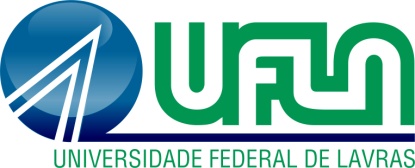 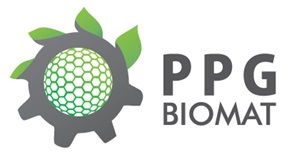 CREDENCIAMENTO DE CO-ORIENTADOR (interno PPGBIOMAT)Para: Colegiado do Programa de pós-graduação em Engenharia de BiomateriaisAssunto: Credenciamento de co-orientador internoNome do Professor:______________________________________________________Departamento:__________________________________________________________Email institucional:_______________________________________________________CPF:__________________________________________________________________Ramal:________________________________________________________________Orientador:_____________________________________________________________Aluno Orientado:_____________________________________________________________________________________________Orientador (Nome completo e carimbo)Lavras, __ de ______ de 20___